                  https://padlet.com/paolasilvestrinid/artificial-intelligence-pros-cons-2o4iqqupnsfs28dd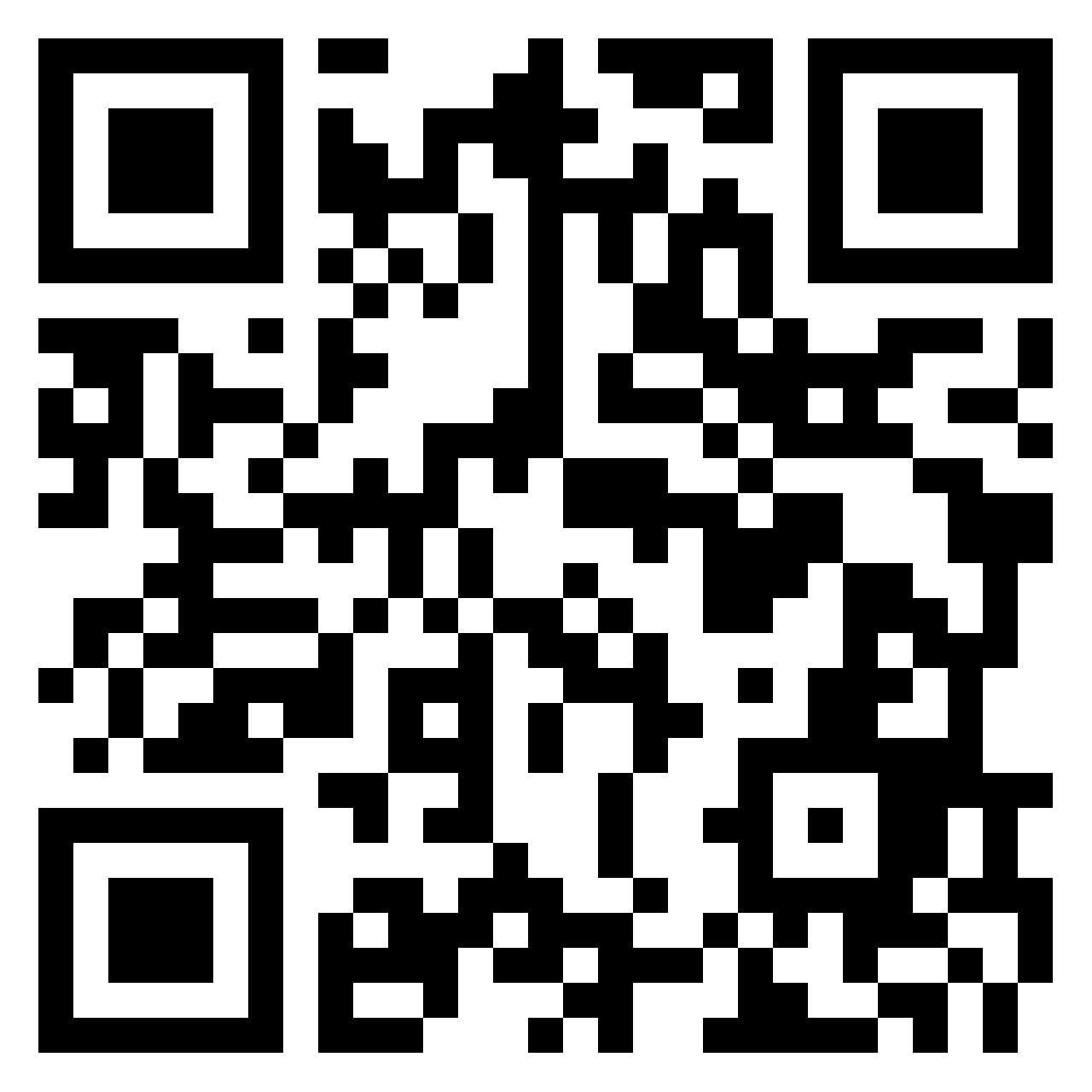 